Дополнительна общеразвивающая программа«ШКОЛА ИЗОБРЕТАТЕЛЕЙ (ТРИЗ) ПРО»АННОТАЦИЯ К ОБРАЗОВАТЕЛЬНОЙ ПРОГРАММЕДополнительная образовательная программа "Школа изобретателей. ПРО" на углубленном уровне предназначена для творческих и целеустремленных учеников, которые уже имеют опыт в области проектно-конструкторской деятельности и желают расширить свои знания и навыки в области изобретательства и инноваций. Программа курса включает в себя более продвинутые методы и инструменты ТРИЗ, более сложные инженерные задачи, а также более глубокое изучение истории и теории изобретательства.Программа направлена на развитие творческого мышления, креативности и научного подхода к решению задач. Обучающиеся будут заниматься разработкой собственных проектов, участвовать в научных исследованиях и экспериментах, а также сотрудничать с ведущими специалистами и инновационными компаниями.Цель программы – подготовить молодых изобретателей к успешной реализации своих идей и проектов, а также вдохновить их на дальнейшее развитие в области науки и техники.Задачи программы:
Образовательные:образовательные задачи углубленного курса направлены на развитие у учащихся глубоких знаний и понимания принципов ТРИЗ, системного мышления, аналитического и креативного мышления; учащиеся научатся применять продвинутые приемы ТРИЗ для решения сложных технических задач, разрабатывать инновационные проекты и проводить научные исследования в области технического творчества.Воспитательные: развитие самостоятельности, настойчивости, трудолюбия и умения работать в команде;учащиеся будут стимулироваться к саморазвитию, поиску новых идей и решений, а также к обмену опытом с коллегами и экспертами в области технического творчества;способствовать формированию у обучающихся элементов общей культуры, в том числе культуры интеллектуального труда.Развивающие: развивать познавательный интерес, внимание, память; развивать пространственное мышление за счет применения приемов ТРИЗ; развивать логическое, абстрактное и образное мышление; формировать представления о возможностях и ограничениях использования ТРИЗ; развивать коммуникативные навыки, умение взаимодействовать в группе; формировать творческий подход к поставленной задаче с помощью средств ТРИЗ и РТВ. Планируемые: увеличение уровня учеников в области изобретательства и инноваций;развитие творческого мышления и креативности учащихся;успешное проведение научных исследований и экспериментов с активным участием учеников;установление партнерских отношений с ведущими специалистами и компаниями;участие учеников в конкурсах и олимпиадах с достойными результатами;вдохновение учеников на дальнейшее развитие в области науки и техники;общетеоретические и практические основы проектной деятельности.По завершении углубленного курса учащиеся будут обладать широкими знаниями и навыками в области технического творчества, смогут успешно применять методы ТРИЗ для создания инновационных проектов, развивать свои инженерные способности и эффективно работать в команде для достижения общих целей в области технического развития и инноваций.УЧЕБНЫЙ ПЛАН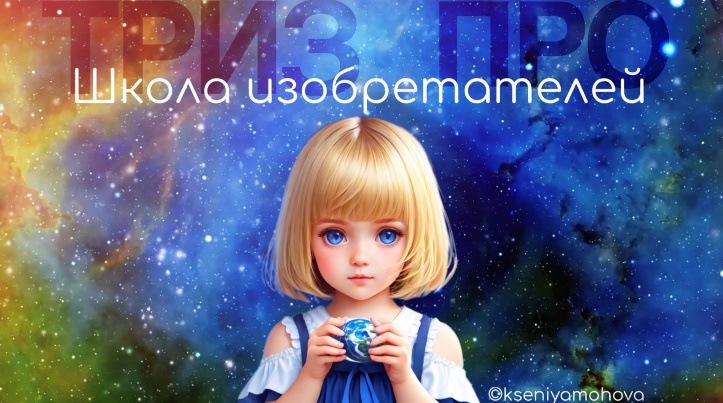 Педагог дополнительного образования: Мохова Ксения СергеевнаНаправленность: ТехническаяУровень: УглубленныйПродолжительность обучения: 1 годФорма обучения: ОчнаяОсобые условия для поступления: нетСроки начала обучения: 15.09.2024Расписание занятий: уточняетсяВозраст обучающихся: 11-15 лет Количество обучающихся для поступления: 12Количество групп: 1 Участники программы: 1) Учащиеся г. Перми имеющие базовые знания по ТРИЗ2) При наличии свободных мест учащиеся МАОУ «Гимназия № 33» г. ПермиМесто проведения занятий: 614007г. Пермь, ул. Николая Островского, 68Свердловский район            МАОУ «Гимназия № 33» г. ПермьНаименование раздела1 год обучения1 год обучения1 год обучения1 год обученияНаименование разделаВсего, час.в т.ч.в т.ч.Форма контроляНаименование разделаВсего, час.ТеорияПрактикаФорма контроляВведение в образовательную программу330Беседа. Диагностическая игра. Инструктаж по ТБТеория решения изобретательских задач (продвинутый уровень)663333Входной контроль, беседа, тестирование, тренинг, практикумАзбука проектной деятельности603030Лекция, беседа, конспект, самостоятельная работа, викторинаМероприятия (конкурсы, конференции, олимпиады)603030Практическая работа, выставка творческих работ, презентация моделейИтоговое занятие303Презентация творческих работ на открытом занятии для родителей1929696